TELEVISIONS – CHAÎNE D'INFORMATIONTEMPS D'INTERVENTION DANS LES JOURNAUX DU 01-06-2023 AU 30-06-2023 Les partis politiques et divers sont présentés par ordre alphabétique. Seuls les partis politiques et divers ayant bénéficié de temps de parole figurent dans ce tableau.
*Ces données mensuelles sont fournies à titre informatif. L'appréciation du respect du pluralisme, qui s'effectue chaîne par chaîne, est réalisée à l'issue de chaque trimestre civil.BFMTV CNews LCI franceinfo: 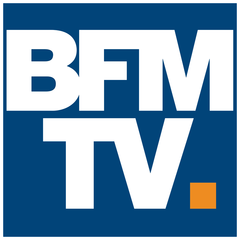 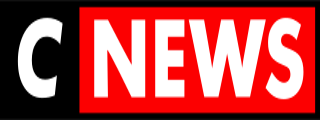 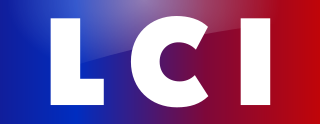 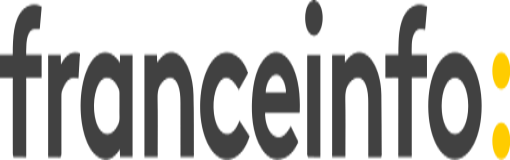 PRESIDENT DE LA REPUBLIQUE01:51:3801:16:0200:38:3802:06:50dont Président de la République - propos qui relèvent du débat politique national01:47:5701:00:3000:11:5202:06:50GOUVERNEMENT11:15:5202:00:0600:52:0107:33:12TOTAL EXÉCUTIF13:03:4903:00:3601:03:5309:40:02PART DE L'EXÉCUTIF*42,71%53,81%25,89%22,19%Debout la France00:33:41 - 00:10:02 00:20:56 Divers Centre00:11:55 - 00:00:36 00:09:56 Divers Droite00:32:56 00:08:00 00:06:36 00:36:37 Divers Gauche01:32:49 00:06:12 00:00:40 01:36:15 Europe Ecologie-les Verts01:16:17 00:08:10 00:02:08 02:51:36 Horizons00:15:39 - 00:03:43 01:19:47 La Convention00:01:30 00:06:50 00:01:23 00:06:42 La France insoumise00:44:36 00:58:56 00:52:41 03:59:42 Les Centristes00:00:24 00:03:36 - 00:21:41 Les Républicains02:20:09 00:14:36 00:35:49 03:13:04 Lutte Ouvrière00:03:25 - - - Mouvement démocrate00:31:25 00:03:00 00:08:08 01:50:05 Nouveau parti anticapitaliste00:00:19 - - - Parti communiste français00:40:16 - 00:20:21 00:48:57 Parti radical00:01:35 - - 00:19:22 Parti socialiste00:48:04 00:02:48 00:00:42 02:52:02 Rassemblement national02:12:23 00:31:28 00:23:15 04:19:38 Reconquête01:03:23 - - 00:29:06 Renaissance02:09:45 00:11:24 00:16:14 05:28:36 Sans étiquette02:19:00 - - - Union des démocrates et indépendants00:11:48 - - 00:29:37 Divers- - 00:00:32 00:39:26 Agir- - - 00:00:14 Calédonie ensemble- - - 00:00:10 Cap écologie- - - 00:14:28 Fédération progressiste- - - 00:05:47 Front de libération nationale kanak et socialiste- - - 00:01:48 Génération Ecologie- - - 00:15:26 Génération.s- - - 00:59:13 Générations NC- - - 00:00:45 Les Patriotes- - - 00:01:49 Nouvelle donne- - - 00:05:13 Péyi-A- - - 00:00:17 Place publique- - - 00:00:27 Pour La Réunion- - - 00:00:20 Tapura Huiraatira- - - 00:00:06 Tavini Huiraatira- - - 00:04:06 Territoires de progrès- - - 00:10:59 TOTAL PARTIS POLITIQUES ET DIVERS17:31:1902:35:0003:02:5033:54:13PART DES PARTIS POLITIQUES ET DIVERS*57,29%46,19%74,11%77,81%